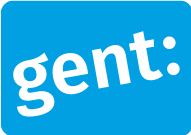 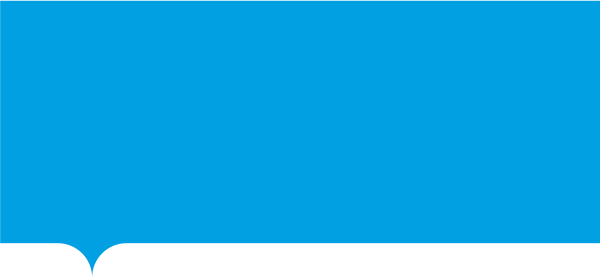 Waarvoor dient dit formulier?Met dit formulier kan je als vereniging of bewonersgroep  subsidie aanvragen voor een initiatief dat Gentenaars samen brengt met als doel ontmoeting en dialoog te bevorderen. Dit initiatief moet plaatsvinden op 1 dag of 1 locatie. Je kunt een subsidie aanvragen van 150, 300 of 500 euro. De voorwaarden vind je in het subsidiereglement voor initiatieven die ontmoeting, samenleven en emancipatie bevorderen. Je vindt het subsidiereglement op www.stad.gent of kunt het opvragen bij Samen aan Zet. Tegen wanneer bezorg je ons dit formulier?Dien je aanvraag in ten laatste 6 weken voor de datum van je initiatief. Geef de titel van je initiatief. Op welke datum en welk uur vindt het initiatief plaats? In welke wijk vindt je initiatief plaats?|De verschillende wijken zijn: Gent-Binnenstad/ Sluizeken-Tolhuis-Ham/Macharius-Heirnis/Brugse Poort-Rooigem/ Watersportbaan-Ekkergem/ Elizabethbegijnhof-Papegaai/ Rabot-Blaisantvest/ Wondelgem/ Bloemekenswijk/ Muide-Meulestede-Afrikalaan/ Gentse Kanaaldorpen en -zone/ Oostakker/ Dampoort/ Sint-Amandsberg/ Moscou-Vogelhoek/ Gentbrugge/ Oud)Gentbrugge/ Ledeberg/ Zwijnaarde/ Nieuw Gent – UZ/ Stationsbuurt-Zuid/ Stationsbuurt-Noord/ Sint-Denijs-Westrem-Afsnee/ Mariakerke/ Drongen.Beschrijf je initiatief en de exacte locatie in Gent.|Omschrijf alle activiteiten (met exacte locatie) die vallen binnen je initiatief. Wie wil je bereiken en hoe wil je dit doen? Hoeveel mensen verwacht je op het initiatief?Welk bedrag vraag je aan?|Dit bedrag mag niet hoger zijn dan je kosten. Noteer per (geplande) uitgave het geschatte bedrag. |Vb. catering: 50 euro, promotie: 50 euro, vrijwilligersvergoeding: 50 euro, ….
LET OP: Je mag 20% van het subsidiebedrag besteden aan uitgaven voor catering. 
LET OP: Je mag 20% van het subsidiebedrag besteden aan uitgaven voor vrijwilligersvergoeding.Vul het rekeningnummer in waarop de subsidie gestort mag worden. ǀ Voorbeeld: BE68 5390 0754 7034. Vul de juiste rechtsvorm van je groep of vereniging in.  Vul de gegevens van je feitelijke vereniging in.Vul de gegevens van de contactpersoon van je feitelijke vereniging in.ǀ Voorbeeld: 80.01.03-231.05. Je vindt je rijksregisternummer op de achterkant van je identiteitskaart.Ga naar vraag 14.Vul de gegevens van je vzw in.| Indien van toepassingǀ Voorbeeld: 0123.456.789Vul in hoe we je kunnen bereiken.|Als je een extra e-mailadres invult, wordt alle briefwisseling ivm je subsidiedossier ook naar dit extra e-mailadres gestuurd. Vul hieronder de gegevens (en handtekening) in van minstens 6 bewoners die geen deel uitmaken van de bewonersgroep, als blijk van hun engagement en interesse voor het initiatief.  |Deze vraag moet enkel worden ingevuld als je een bewonersgroep bent. Vul de onderstaande verklaring in.Ik heb alle gegevens volledig en correct ingevuld.Met respect voor je privacyDe Stad Gent/het OCMW Gent behandelt de persoonsgegevens die je invult met respect voor je privacy. We volgen hiervoor de algemene verordening gegevensbescherming.Waarvoor, met wie en hoe lang?Als je de gegevens verzendt, geef je ons toestemming om ze te gebruiken voor je subsidieaanvraag Samen Aan Zet. We delen je persoonsgegevens niet met derden. 
We verwijderen je persoonsgegevens na de wettelijke termijn van 10 jaar na afsluiten van je dossier. Je rechtenJe hebt altijd het recht om je persoonsgegevens in te zien en om foute gegevens aan te passen. In sommige gevallen kun je ook je gegevens laten wissen.Wil je je beroepen op deze rechten? Dat kan via het contactformulier op de privacypagina op www.stad.gent. Vermoed je dat iemand je persoonsgegevens onrechtmatig gebruikt? Meld het ons via privacy@stad.gent. Je hebt ook het recht om klacht in te dienen bij de Vlaamse toezichtscommissie.Samen aan Zet controleert de gegevens op deze aanvraag. Het team Samen aan Zet kan de aanvraag niet behandelen zolang ze niet over alle nodige bijlagen beschikt. Wanneer bepaalde informatie ontbreekt, zal een medewerker je contacteren. Als de aanvraag volledig is, ontvang je binnen de vijf werkdagen een schriftelijke ontvangstbevestiging.  Opsturen Persoonlijk afgevenPersoonlijk afgevenMeer infot.a.v. Samen aan Zet Botermarkt 19000 GentGentinfopunt ZuidWoodrow Wilsonplein 19000 GentMaandag, woensdag, donderdag, vrijdag  van 8u30 tot 16u30   
Dinsdag van 8u30 tot 19 uur
Zaterdag van 8.30 tot 12.30 uur  Gentinfopunt ZuidWoodrow Wilsonplein 19000 GentMaandag, woensdag, donderdag, vrijdag  van 8u30 tot 16u30   
Dinsdag van 8u30 tot 19 uur
Zaterdag van 8.30 tot 12.30 uur  tel.: 09 266 55 10samenaanzet@stad.gentDit formulier is geldig sinds 1 februari 2020Dit formulier is geldig sinds 1 februari 2020Informatie over je initiatiefstartdatum: uur: einddatum (indien verschillend van startdatum): wijk:  150 euro 150 euro 300 euro 300 euro 500 euroUitgaveBedrag (in euro)Informatie over de aanvrager rekeningnummer IBAN:   een feitelijke vereniging. Ga naar 11. een vzw. Ga naar 13.naam vereniging:  straat en nummer/bus: postcode en gemeente: voornaam:  achternaam:  rijksregisternummer:  naam organisatie:  website: adres maatschappelijke zetel:  adres maatschappelijke zetel:  ondernemingsnummer:  voornaam contactpersoon:	achternaam contactpersoon: straat en nummer/bus: postcode en gemeente: telefoon of gsm: e-mailadres : extra e-mailadres (optioneel) : Engagement van minstens 6 andere bewoners (als je een bewonersgroep bent)Ondertekening Datum:Handtekening:      /       /     Hoe gaat het nu verder met dit formulier?(einde formulier)